Мероприятия архивного отдела за 2021 год.На 1 января 2022 года   числятся 197 фондов , 80929 делЗа 2021 год в архивный отдел поступило 552 дела постоянного хранения  и 391 дело по личному составу. За 2021 год исполнено 2520 запросов от юридических и физических лиц ( 1390 запросов социально-правового характера и 1130 тематических запросов)Архивным отделом за  2021 год  проведено  12  мероприятий, в которых приняло участие   223  человека. 22 марта 2021 года  для участников  секции «Краеведение»                                     МБУ ДО «ЦДОД «Логос»   проведена  тематическая беседа по  архивной выставке «История Добрянского домостроительного комбината», где ребята познакомились с историей, деятельностью, продукцией   и значением  Добрянского домостроительного комбината  для  развития нашего округа. Учащиеся познакомились с выставкой,  фотографиями и   архивными документами комбината. 7 июня 2021 года участники детского летнего лагеря дневного пребывания  МБОУ «ДСОШ №5» посетили профессиональную  пробу «Какие тайны хранит архив?» Для просмотра и изучения были  представлены учетные и архивные документы,  проведена обзорная экскурсия и беседа о профессии «архивист».С  7  июня  по 18 июня 2021 года в  архиве прошли экскурсии по выставке «Заступник земли Русской», посвященной  800-летию со дня рождения Александра Невского.  Экскурсии посетили   8   отрядов участников летнего школьного лагеря «Радуга» МБОУ «ДСОШ №3». В ходе экскурсий  ребята познакомились с биографией Александра Невского и с историей создания памятника – часовни во имя Святого Благоверного князя Александра Невского, установленного в г. Добрянка.  В заключении    после каждой экскурсии  была  проведена игра «Умники и умницы», где ребята блеснули своими знаниями об  Александре  Невском.  Победители награждены дипломами  и сладкими «орденами» с изображением Александра Невского. Экскурсии завершались посещением архивохранилища, где ребят поражало огромное количество документов архива.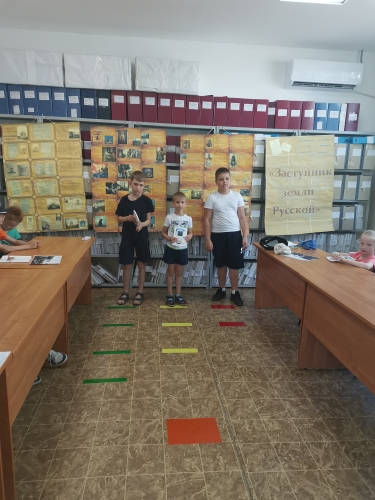 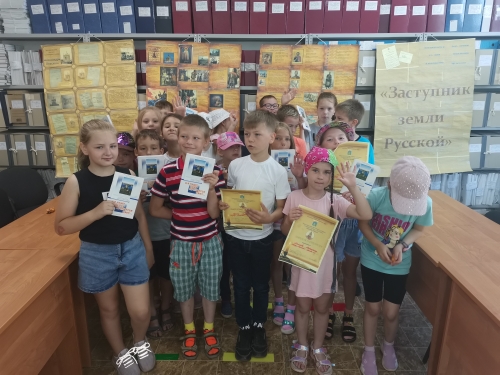 21 октября 2021 года   учащиеся   секции «Краеведение» МБУ ДО «ЦДОД «Логос»   приняли участие в тематической беседе «Последний гудок Добрянского металлургического завода» по  архивной выставке «Добрянский металлургический завод». В ходе  беседы   были  представлены архивные документы:  списки работающих на заводе в период Великой Отечественной войны, личные карточки, фотодокументы, газета «Сталинский путь». Так же ребята с большим сочувствием слушали воспоминания работников металлургического завода о работе и вкладе  завода в Победу над фашизмом  в период Великой Отечественной войны, об их  переживаниях, когда был дан  последний гудок на заводе. 18 ноября 2021 года  учащиеся 5  «Е» класса  МБОУ «ДСОШ №5» посетили обзорную экскурсию. Для просмотра и изучения были  представлены  фотодокументы, газета «Сталинский путь», документы из фондов личного происхождения, личные карточки Добрянского металлургического завода, архивная  выставка  по истории архивной службы.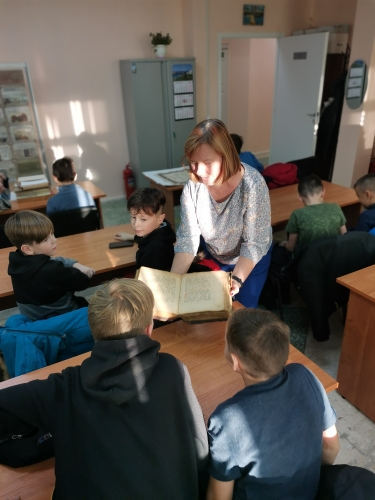 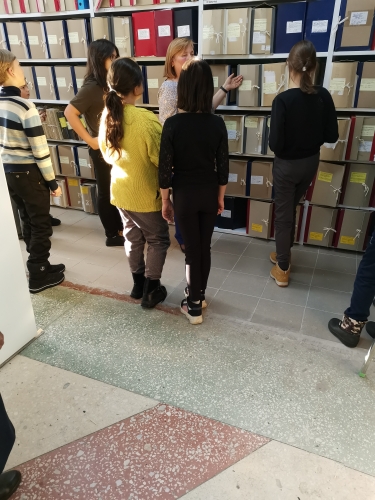 В течение года архивный отдел разработал электронные выставки: «Трудовые подвиги», посвященная  директору Добрянского леспромхоза А.К. Кузнецову  и «История газеты «Камские зори».